FICHE DE CANDIDATURE Hors - ÉDUCATION NATIONALENom / Prénom : Fonction : Organisme (ou structure) / Adresse : Tél. personnel : Adresse électronique : Accord du directeur / responsable de la structure	Date 	SignatureAccord pour la prise en charge financière par le service de la formation continue de l’académie d’origine Date 	SignatureDépôt de cette fiche de candidature avant le 10 mars 2017 en pièce jointe d’un courrier électronique adressé à preac.sciencesetsociete@ac-toulouse.frContact : 
Délégation académique à l’éducation artistique et culturelle de l’académie de Toulousekarine.ramon@ac-toulouse.frChargée de mission culture scientifique et technologique
Rectorat de l'académie de Toulouse75 rue Saint-RochCS 8770331077 Toulouse Cedex05-36-25-71-48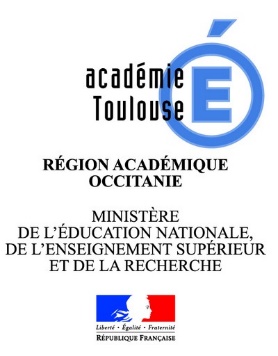 PREAC Sciences et société Académie de Toulouse – CANOPESéminaire national de formationDAAC : http://pedagogie.ac-toulouse.fr/daac/